Krajská správa a údržba silnic Vysočiny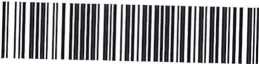 Kosovská 1122/16, 586 01 Jihlava                                                                                                      Smlouva o dílo na provádění zimní údržby silnic v období roku 2023/2024
       Telefon:(dále jen „Objednatel“) aTelefon:(dále jen „Zhotovitel“)uzavírají tuto smlouvu dle § 2586 a násl. zákona č. 89/2012 Sb., občanský zákoník (dále jen „občanský zákoník“), a to v následujícím znění:ČI. I. Předmět dílaZhotovitel se zavazuje pro objednatele provádět práce spojené se zimní údržbou silnic v podobě plužení vozovek traktorovou radlicí dopravními prostředky zhotovitele.Objednatel se zavazuje za provedené práce zhotoviteli řádně a včas zaplatit a to na základě řádně vystavené faktury dle čl. IV. této Smlouvy.Zhotovitel je povinen provádět práce specifikované v čl. I odst. 1 této Smlouvy.ČI. II. Místo plněníPředmět díla bude zhotovitel provádět na pozemních komunikacích I., II., a III. tříd ve správě Krajské správy a údržby silnic Vysočiny, příspěvkové organizace- cestmistrovství Jihlava.ČI. III. Doba plněníZhotovitel bude provádět práce specifikované v čl. I. v zimním období roku 2023/2024, a to konkrétně od 1.11.2023 do 31.3.2024.Zhotovitel se zavazuje, že nastoupí na provádění prací na telefonní výzvu dispečera zimní údržby silnic Jihlava - tel. :vCl. IV. Cena díla a fakturaceCena za smluvené dopravní prostředky a mechanismy je stanovena ve výši 650,00 Kč/hod. + DPH platné v daném období.Skutečně provedené práce budou objednateli fakturovány vždy následující měsíc po jejich provedení, nejpozději však do 15. dne následujícího měsíce. Zhotovitel bude k fakturám přikládat potvrzený opis denního záznamu o výkonu stroje.Objednatel je povinen uhradit řádně vystavenou fakturu do 15 dnů od data vystavení a to bankovním převodem na účet Zhotovitele. V případě prodlení s úhradou faktury či její části je Objednatel povinen zaplatit Zhotoviteli smluvní pokutu ve výši 0,5% z dlužné částky, a to za každý den prodlení. Tímto není dotčeno právo na náhradu škody.vCl. V. Závěrečná ustanoveníUstanovení neupravená touto Smlouvou se řídí občanským zákoníkem.Tato Smlouvaje vyhotovena ve dvou stejnopisech, z nichž každá smluvní strana obdrží jedno vyhotovení.Jakékoliv změny této Smlouvy mohou být činěny pouze na základě písemných dodatků, podepsaných oběma smluvními stranami.Objednatel výslovně souhlasí se zveřejněním celého textu této Smlouvy včetně podpisů v informačním systému veřejné správy - Registru smluv.Tato Smlouva nabývá platnosti dnem podpisu poslední smluvní strany a účinnosti dnem uveřejnění v informačním systému veřejné správy - Registru smluv.Smluvní strany se dohodly, že zákonnou povinnost dle § 5 odst. 2 zákona č. 340/2015 Sb., v platném znění (zákon o registru smluv) splní objednatel.Smluvní strany prohlašují, že souhlasí s obsahem Smlouvy, že byla sepsána na základě jejich pravé a svobodné vůle, vážně a srozumitelně, nikoliv v tísni nebo za nápadně nevýhodných podmínek, a na důkaz toho připojují své vlastnoruční podpisy.Níže podepsaní zástupci smluvních stran prohlašují, že jsou oprávněni jednat a stvrzovat svým podpisem ujednání této Smlouvy.V Jihlavě dne,: 20.10.2023Za ZhotoviteleIng. Miroslava Nikrmajerová Bártů1.1.2.1.2.3.1.2.3.4.5.6.7.8.předseda představenstva        IČO:00090450E-mail:Zřizovatel:Kraj VysočinaZhotovitel:AGRO Stonařov, družstvose sídlem:Stonařov 329, 588 33 Stonařovzastoupený:Ing. Miroslavou Nikrmajerovou Bártů-předseda představenstvaIČO:49973479	DIČ : CZ49973479